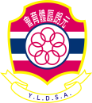 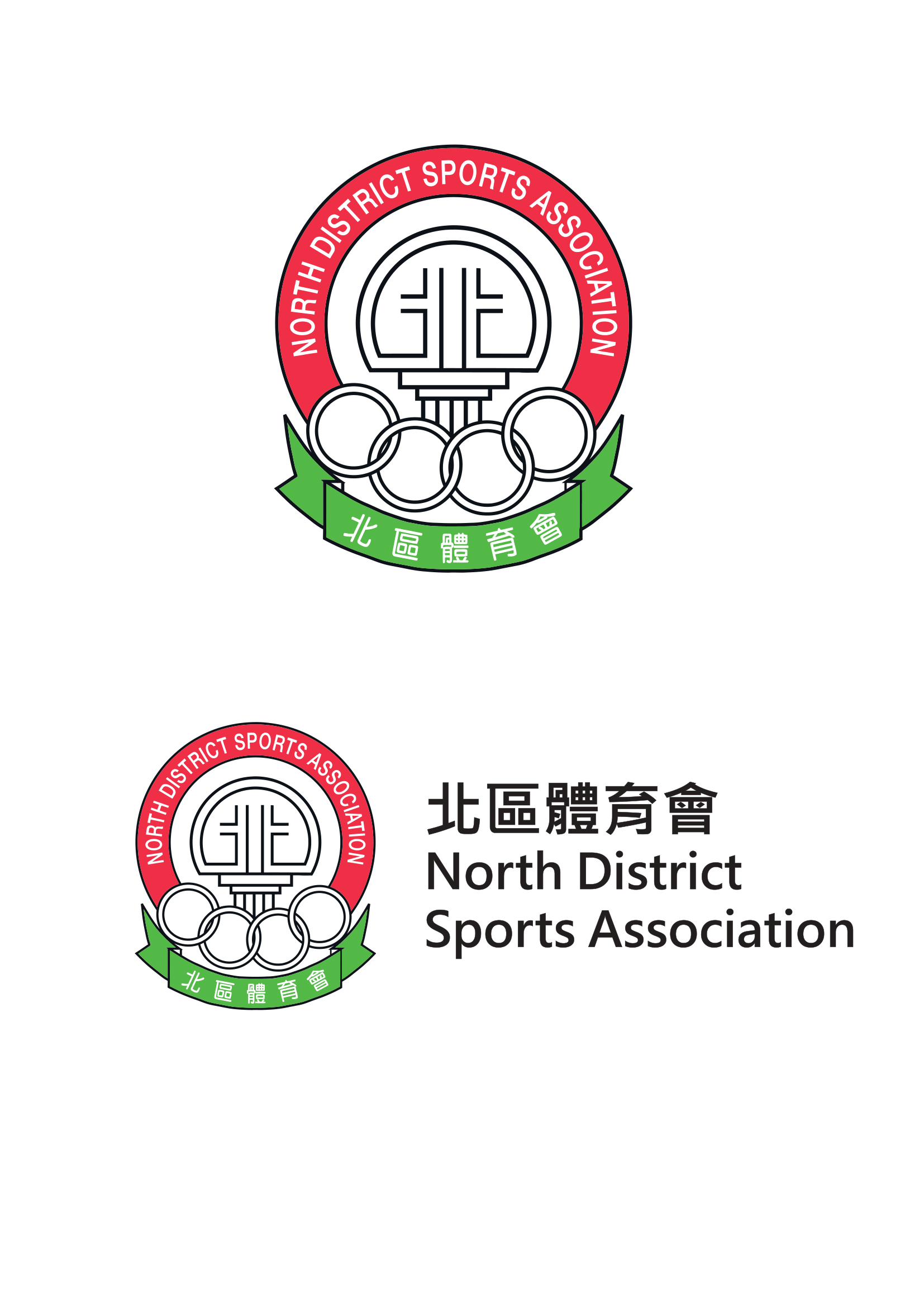 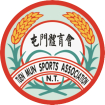 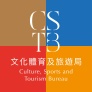 元朗區體育會 北區體育會 屯門體育會 合辦   文化體育及旅遊局 贊助 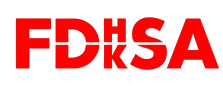 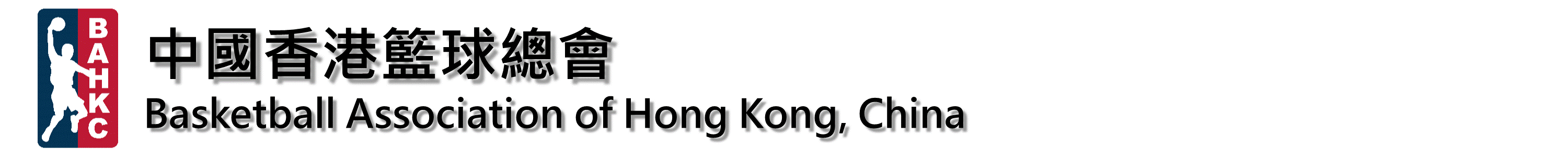 香港地區體育會聯會     中國香港籃球總會 支持十八區3on3籃球錦標賽【成績公佈-沙田區】男子U12男子18+女子U12冠軍（出線隊伍）亞軍季軍On Ching香港道教聯合會純陽小學J E H K冠軍（出線隊伍）亞軍季軍邊邊Astra冠軍（出線隊伍）亞軍季軍Give Me Five美林小學